ΔΙΑΠΙΣΤΩΤΙΚΗ ΠΡΑΞΗΚατάταξης υπαλλήλων στους νέους κλάδους και ειδικότητες του π.δ. 85/2022 (Α΄232)ΤΟ ΑΡΜΟΔΙΟ ΓΙΑ ΔΙΟΡΙΣΜΟ Ή ΠΡΟΣΛΗΨΗ ΟΡΓΑΝΟΈχοντας υπόψη:1. Τις διατάξεις:α) των παρ. 1 και 3 του άρθρου 52 του ν. 4830/2021 «Νέο πλαίσιο για την ευζωία των ζώων συντροφιάς-Πρόγραμμα “AΡΓΟΣ” και λοιπές διατάξεις» (Α’ 169), όπως ισχύει, β) της παρ. 2 του άρθρου 13 του π.δ. 85/2022 «Καθορισμός προσόντων διορισμού σε φορείς του Δημοσίου (Προσοντολόγιο-Κλαδολόγιο)» (Α’ 232),γ) του π.δ. …/… (ή …. απόφασης ή ….) «Οργανισμός / Εσωτερικός Κανονισμός Λειτουργίας του ……………………….. (τίτλος Φορέα)».2. Την υπ΄ αριθ. ……… πράξη αντιστοίχισης των υφιστάμενων κλάδων και ειδικοτήτων του ………………… (τίτλος φορέα) με τους νέους κλάδους και ειδικότητες του π.δ. 85/2022.3. Τα στοιχεία του προσωπικού μητρώου των υπαλλήλων.Διαπιστώνουμε Ότι οι κατωτέρω υπάλληλοι του ………………… (τίτλος φορέα) κατατάσσονται από την ημερομηνία δημοσίευσης της υπό στοιχείο 2 πράξης σε κατηγορία, κλάδο και ειδικότητα με βάση το Παράρτημα Β΄ του π.δ. 85/2022, ως ακολούθως:Α. ΠΡΟΣΩΠΙΚΟ ΜΕ ΣΧΕΣΗ ΕΡΓΑΣΙΑΣ ΔΗΜΟΔΙΟΥ ΔΙΚΑΙΟΥ  1. ΚΑΤΗΓΟΡΙΑ Π.Ε.2. ΚΑΤΗΓΟΡΙΑ Τ.Ε.3. ΚΑΤΗΓΟΡΙΑ Δ.Ε.4. ΚΑΤΗΓΟΡΙΑ Υ.Ε.ΠΡΟΣΩΠΟΠΑΓΕΙΣ ΘΕΣΕΙΣ 1. ΚΑΤΗΓΟΡΙΑ Π.Ε.Β. ΠΡΟΣΩΠΙΚΟ ΜΕ ΣΧΕΣΗ ΕΡΓΑΣΙΑΣ ΙΔΙΩΤΙΚΟΥ ΔΙΚΑΙΟΥ ΑΟΡΙΣΤΟΥ ΧΡΟΝΟΥ1. ΕΙΔΙΚΟ ΕΠΙΣΤΗΜΟΝΙΚΟ ΠΡΟΣΩΠΙΚΟ2. ΕΚΠΑΙΔΕΥΤΙΚΗ ΒΑΘΜΙΔΑ Π.Ε.3. ΕΚΠΑΙΔΕΥΤΙΚΗ ΒΑΘΜΙΔΑ Τ.Ε.4. ΕΚΠΑΙΔΕΥΤΙΚΗ ΒΑΘΜΙΔΑ Δ.Ε.5. ΕΚΠΑΙΔΕΥΤΙΚΗ ΒΑΘΜΙΔΑ Υ.Ε.ΠΡΟΣΩΠΟΠΑΓΕΙΣ ΘΕΣΕΙΣ 1. ΕΚΠΑΙΔΕΥΤΙΚΗ ΒΑΘΜΙΔΑ Τ.Ε.Το αρμόδιο για διορισμό ή πρόσληψη όργανο του Φορέα(υπογραφή)                ΠΑΡΑΔΕΙΓΜΑ ΔΙΑΠΙΣΤΩΤΙΚΗΣ ΠΡΑΞΗΣ ΚΑΤΑΤΑΞΗΣ ΥΠΑΛΛΗΛΩΝΕΛΛΗΝΙΚΗ ΔΗΜΟΚΡΑΤΙΑΦΟΡΕΑΣ:  ……………… (τίτλος φορέα)Ημερομηνία ../../….Α/ΑΟΝΟΜΑΤΕΠΩΝΥΜΟΟΝΟΜΑ ΠΑΤΕΡΑΥΦΙΣΤΑΜΕΝΟΣ ΚΛΑΔΟΣΝΕΟΣ ΚΛΑΔΟΣΝΕΑ ΕΙΔΙΚΟΤΗΤΑ1Α…………  Ν…………Γ…………ΠΕ ΔΙΟΙΚΗΤΙΚΟΥΠΕ ΔΙΟΙΚΗΤΙΚΟΥ-ΟΙΚΟΝΟΜΙΚΟΥΠΕ ΔΙΟΙΚΗΤΙΚΟΥ-ΟΙΚΟΝΟΜΙΚΟΥ2Α…………  Δ…………Π…………ΠΕ ΔΙΟΙΚΗΤΙΚΟΥ-ΟΙΚΟΝΟΜΙΚΟΥΠΕ ΔΙΟΙΚΗΤΙΚΟΥ-ΟΙΚΟΝΟΜΙΚΟΥΠΕ ΔΙΟΙΚΗΤΙΚΟΥ-ΟΙΚΟΝΟΜΙΚΟΥ3Β…………  Γ…………Ν…………ΠΕ ΛΟΓΙΣΤΩΝΠΕ ΔΙΟΙΚΗΤΙΚΟΥ-ΟΙΚΟΝΟΜΙΚΟΥΠΕ ΟΙΚΟΝΟΜΙΚΟΥ4Γ…………  Θ…………Π…………ΠΕ ΝΟΜΙΚΩΝΠΕ ΔΙΟΙΚΗΤΙΚΟΥ-ΟΙΚΟΝΟΜΙΚΟΥΠΕ ΔΙΟΙΚΗΤΙΚΟΥ (ΝΟΜΙΚΩΝ)5Δ…………  Κ…………Χ…………ΠΕ ΠΟΛΙΤΙΚΩΝ ΜΗΧΑΝΙΚΩΝΠΕ ΜΗΧΑΝΙΚΩΝΠΕ ΠΟΛΙΤΙΚΩΝ ΜΗΧΑΝΙΚΩΝ6Κ…………  Μ…………Ι…………ΠΕ ΜΗΧΑΝΙΚΩΝΠΕ ΜΗΧΑΝΙΚΩΝΠΕ ΑΡΧΙΤΕΚΤΟΝΩΝ ΜΗΧΑΝΙΚΩΝ7Κ…………  Α…………Σ…………ΠΕ ΓΕΩΠΟΝΩΝΠΕ ΓΕΩΤΕΧΝΙΚΩΝΠΕ ΓΕΩΠΟΝΩΝ8Μ………… Π…………Π…………ΠΕ ΧΗΜΙΚΩΝ-ΒΙΟΧΗΜΙΚΩΝ-ΒΙΟΛΟΓΩΝΠΕ ΒΙΟΛΟΓΩΝΠΕ ΒΙΟΛΟΓΩΝ9Ν…………  Κ…………Α…………ΠΕ ΑΡΧΑΙΟΛΟΓΩΝ (ΕΙΔΙΚΟΤΗΤΑ ΠΡΟΪΣΤΟΡΙΚΩΝ-ΚΛΑΣΙΚΩΝ)ΠΕ ΑΡΧΑΙΟΛΟΓΩΝ ΠΡΟΪΣΤΟΡΙΚΩΝ – ΚΛΑΣΙΚΩΝ10Π…………  Μ…………Γ…………ΠΕ11 ΠΛΗΡΟΦΟΡΙΚΗΣΠΕ ΠΛΗΡΟΦΟΡΙΚΗΣΠΕ ΠΛΗΡΟΦΟΡΙΚΗΣ (SOFTWARE-HARDWARE)11…Α/ΑΟΝΟΜΑΤΕΠΩΝΥΜΟΟΝΟΜΑ ΠΑΤΕΡΑΥΦΙΣΤΑΜΕΝΟΣ ΚΛΑΔΟΣΝΕΟΣ ΚΛΑΔΟΣΝΕΑ ΕΙΔΙΚΟΤΗΤΑ1Γ…………  Ν…………Γ…………ΤΕ ΙΑΤΡΙΚΩΝ ΕΡΓΑΣΤΗΡΙΩΝΤΕ ΒΙΟΪΑΤΡΙΚΩΝ ΕΠΙΣΤΗΜΩΝΤΕ ΙΑΤΡΙΚΩΝ ΕΡΓΑΣΤΗΡΙΩΝ2Δ…………  Α…………Ν…………ΤΕ ΝΟΣΗΛΕΥΤΙΚΗΣΤΕ ΝΟΣΗΛΕΥΤΙΚΗΣΤΕ ΝΟΣΗΛΕΥΤΙΚΗΣ3Ζ…………  Μ…………Π…………ΤΕ ΑΡΧΕΙΟΝΟΜΩΝΤΕ ΒΙΒΛΙΟΘΗΚΟΝΟΜΙΑΣΤΕ ΑΡΧΕΙΟΝΟΜΩΝ4Κ…………  Σ…………Α…………ΤΕ ΔΙΟΙΚΗΤΙΚΟΥΤΕ ΔΙΟΙΚΗΤΙΚΟΥ-ΛΟΓΙΣΤΙΚΟΥΤΕ ΔΙΟΙΚΗΤΙΚΟΥ-ΛΟΓΙΣΤΙΚΟΥ5Ν…………  Π…………Δ…………ΤΕ22 ΔΙΟΙΚΗΣΗΣ ΜΟΝΑΔΩΝ ΤΟΠΙΚΗΣ ΑΥΤΟΔΙΟΙΚΗΣΗΣΤΕ ΔΙΟΙΚΗΤΙΚΟΥ-ΛΟΓΙΣΤΙΚΟΥΤΕ ΔΙΟΙΚΗΣΗΣ ΜΟΝΑΔΩΝ ΤΟΠΙΚΗΣ ΑΥΤΟΔΙΟΙΚΗΣΗΣ6Ξ…………   Γ…………Σ…………ΤΕ19 ΠΛΗΡΟΦΟΡΙΚΗΣΤΕ ΠΛΗΡΟΦΟΡΙΚΗΣΤΕ ΠΛΗΡΟΦΟΡΙΚΗΣ(SOFTWARE Ή HARDWARE)7Ξ…………   Μ…………Σ…………ΤΕ ΓΡΑΦΙΚΩΝ ΤΕΧΝΩΝ (ΕΙΔΙΚΟΤΗΤΑ ΕΚΤΥΠΩΤΩΝ)ΤΕ ΓΡΑΦΙΚΩΝ ΤΕΧΝΩΝΤΕ ΓΡΑΦΙΚΩΝ ΤΕΧΝΩΝ8Π…………  Θ…………Σ…………ΤΕ ΓΕΩΠΟΝΙΑΣΤΕ ΤΕΧΝΟΛΟΓΩΝ ΓΕΩΠΟΝΙΑΣΤΕ ΓΕΩΠΟΝΙΑΣ9Τ…………  Ε…………Γ…………ΤΕ ΜΗΧΑΝΙΚΩΝ (ΕΙΔΙΚΟΤΗΤΑ ΠΟΛΙΤΙΚΩΝ ΜΗΧΑΝΙΚΩΝ)ΤΕ ΤΕΧΝΟΛΟΓΙΚΩΝ ΕΦΑΡΜΟΓΩΝΤΕ ΠΟΛΙΤΙΚΩΝ ΜΗΧΑΝΙΚΩΝ10Ψ…………  Μ…………Ν…………ΤΕ ΚΟΙΝΩΝΙΚΩΝ ΛΕΙΤΟΥΡΓΩΝΤΕ ΚΟΙΝΩΝΙΚΗΣ ΕΡΓΑΣΙΑΣΤΕ ΚΟΙΝΩΝΙΚΩΝ ΛΕΙΤΟΥΡΓΩΝ11…Α/ΑΟΝΟΜΑΤΕΠΩΝΥΜΟΟΝΟΜΑ ΠΑΤΕΡΑΥΦΙΣΤΑΜΕΝΟΣ ΚΛΑΔΟΣΝΕΟΣ ΚΛΑΔΟΣΝΕΑ ΕΙΔΙΚΟΤΗΤΑ1Α…………  Γ…………Δ…………ΔΕ ΤΕΧΝΙΚΟΥΔΕ ΤΕΧΝΙΚΟΥΔΕ ΜΗΧΑΝΟΤΕΧΝΙΤΩΝ ΟΧΗΜΑΤΩΝ2Δ…………  Ξ…………Χ…………ΔΕ ΕΡΓΟΔΗΓΩΝΔΕ ΤΕΧΝΙΚΟΥΔΕ ΔΟΜΙΚΩΝ ΕΡΓΩΝ3Η…………  Ε…………Ι…………ΔΕ ΑΔΕΛΦΩΝ ΝΟΣΟΚΟΜΩΝΔΕ ΒΟΗΘΩΝ ΝΟΣΗΛΕΥΤΩΝΔΕ ΒΟΗΘΩΝ ΝΟΣΗΛΕΥΤΩΝ4Θ…………  Χ…………Π…………ΔΕ ΥΔΡΑΥΛΙΚΩΝΔΕ ΤΕΧΝΙΚΟΥΔΕ ΥΔΡΑΥΛΙΚΩΝ5Κ…………  Κ…………Σ…………ΔΕ ΚΛΗΤΗΡΩΝ ΘΥΡΩΡΩΝΔΕ ΥΠΟΣΤΗΡΙΚΤΙΚΟΥ ΠΡΟΣΩΠΙΚΟΥΔΕ ΕΠΙΜΕΛΗΤΩΝ-ΚΛΗΤΗΡΩΝ6Κ…………  Γ…………Μ…………ΔΕ ΤΕΧΝΙΚΟΥ (ΕΙΔΙΚΟΤΗΤΑ ΜΗΧΑΝΟΛΟΓΙΑΣ/ ΕΙΔΙΚΕΥΣΗ ΤΕΧΝΙΤΗΣ ΣΙΔΗΡΟΒΙΟΜΗΧΑΝΙΑΣ ΜΗΧΑΝΟΤΕΧΝΙΤΗ ΣΙΔΗΡΟΥΡΓΟΥ)ΔΕ ΤΕΧΝΙΚΟΥΔΕ ΣΙΔΗΡΟΥΡΓΩΝ7Ρ…………  Α…………Α…………ΔΕ ΧΕΙΡΙΣΤΩΝ - ΕΜΦΑΝΙΣΤΩΝΔΕ ΧΕΙΡΙΣΤΩΝ - ΕΜΦΑΝΙΣΤΩΝ ΑΚΤΙΝΟΛΟΓΙΚΩΝ ΕΡΓΑΣΤΗΡΙΩΝΔΕ ΧΕΙΡΙΣΤΩΝ - ΕΜΦΑΝΙΣΤΩΝ ΑΚΤΙΝΟΛΟΓΙΚΩΝ ΕΡΓΑΣΤΗΡΙΩΝ8Μ…………  Δ…………Μ…………ΔΕ1 ΔΙΟΙΚΗΤΙΚΟΥΔΕ ΔΙΟΙΚΗΤΙΚΟΥ–ΛΟΓΙΣΤΙΚΟΥΔΕ ΔΙΟΙΚΗΤΙΚΟΥ–ΛΟΓΙΣΤΙΚΟΥ9Π…………  Θ…………Δ…………ΔΕ ΔΙΟΙΚΗΤΙΚΩΝ ΓΡΑΜΜΑΤΕΩΝΔΕ ΔΙΟΙΚΗΤΙΚΟΥ–ΛΟΓΙΣΤΙΚΟΥΔΕ ΔΙΟΙΚΗΤΙΚΟΥ–ΛΟΓΙΣΤΙΚΟΥ10Τ…………  Θ…………Ι…………ΔΕ28 ΧΕΙΡΙΣΤΩΝ ΜΗΧΑΝΗΜΑΤΩΝ ΕΡΓΟΥ (ΕΙΔΙΚΟΤΗΤΑ ΧΕΙΡΙΣΤΗΣ ΦΟΡΤΩΤΗ ΕΚΣΚΑΦΕΑ)ΔΕ ΧΕΙΡΙΣΤΩΝ ΜΗΧΑΝΗΜΑΤΩΝ ΕΡΓΟΥΔΕ ΧΕΙΡΙΣΤΩΝ ΜΗΧΑΝΗΜΑΤΩΝ ΕΡΓΟΥ11…Α/ΑΟΝΟΜΑΤΕΠΩΝΥΜΟΟΝΟΜΑ ΠΑΤΕΡΑΥΦΙΣΤΑΜΕΝΟΣ ΚΛΑΔΟΣΝΕΟΣ ΚΛΑΔΟΣΝΕΑ ΕΙΔΙΚΟΤΗΤΑ1Α…………  Α…………Χ…………ΥΕ ΚΛΗΤΗΡΩΝ ΘΥΡΩΡΩΝΥΕ ΕΠΙΜΕΛΗΤΩΝ - ΚΛΗΤΗΡΩΝΥΕ ΚΛΗΤΗΡΩΝ2Β…………  Μ…………Γ…………ΥΕ ΕΡΓΑΤΩΝΥΕ ΕΡΓΑΤΩΝ ΓΕΝΙΚΩΝ ΚΑΘΗΚΟΝΤΩΝΥΕ ΕΡΓΑΤΩΝ ΓΕΝΙΚΩΝ ΚΑΘΗΚΟΝΤΩΝ3Γ…………  Α…………Ν…………ΥΕ ΜΕΤΑΦΟΡΕΩΝ ΑΣΘΕΝΩΝΥΕ ΒΟΗΘΗΤΙΚΟΥ ΥΓΕΙΟΝΟΜΙΚΟΥ ΠΡΟΣΩΠΙΚΟΥΥΕ ΜΕΤΑΦΟΡΕΩΝ ΑΣΘΕΝΩΝ4Θ…………  Χ…………Τ…………ΥΕ ΧΕΙΡΙΣΤΩΝ ΕΡΓΑΛΕΙΟΜΗΧΑΝΩΝΥΕ ΤΕΧΝΙΤΩΝΥΕ ΧΕΙΡΙΣΤΩΝ ΕΡΓΑΛΕΙΟΜΗΧΑΝΩΝ5Κ…………  Γ…………Α…………ΥΕ ΕΡΓΑΤΩΝ ΥΔΡΕΥΣΗΣΥΕ ΕΡΓΑΤΩΝ ΤΕΧΝΙΚΩΝ ΕΡΓΑΣΙΩΝΥΕ ΕΡΓΑΤΩΝ ΥΔΡΕΥΣΗΣ-ΑΠΟΧΕΤΕΥΣΗΣ6Μ…………  Κ…………Μ…………ΥΕ ΕΠΟΠΤΩΝ ΚΑΘΑΡΙΟΤΗΤΑΣΥΕ ΠΡΟΣΩΠΙΚΟΥ ΚΑΘΑΡΙΟΤΗΤΑΣ ΕΞΩΤΕΡΙΚΩΝ ΧΩΡΩΝΥΕ ΕΠΙΣΤΑΤΩΝ ΚΑΘΑΡΙΟΤΗΤΑΣ7Μ…………  Μ…………Κ…………ΥΕ ΥΔΡΟΜΕΤΡΗΤΩΝΥΕ ΕΡΓΑΤΩΝ ΕΙΔΙΚΩΝ ΚΑΘΗΚΟΝΤΩΝΥΕ ΚΑΤΑΜΕΤΡΗΤΩΝ ΥΔΡΕΥΣΗΣ8Ν…………  Ε…………Κ…………ΥΕ ΣΥΝΟΔΩΝ ΑΠΟΡΡΙΜΜΑΤΟΦΟΡΩΝΥΕ ΠΡΟΣΩΠΙΚΟΥ ΚΑΘΑΡΙΟΤΗΤΑΣ ΕΞΩΤΕΡΙΚΩΝ ΧΩΡΩΝΥΕ ΣΥΝΟΔΩΝ ΑΠΟΡΡΙΜΜΑΤΟΦΟΡΩΝ9Ο…………  Γ…………Α…………ΥΕ ΒΟΗΘΩΝ ΜΑΓΕΙΡΩΝΥΕ ΠΡΟΣΩΠΙΚΟΥ ΕΣΤΙΑΣΗΣΥΕ ΠΡΟΣΩΠΙΚΟΥ ΜΑΓΕΙΡΕΙΩΝ10…Α/ΑΟΝΟΜΑΤΕΠΩΝΥΜΟΟΝΟΜΑ ΠΑΤΕΡΑΥΦΙΣΤΑΜΕΝΟΣ ΚΛΑΔΟΣΝΕΟΣ ΚΛΑΔΟΣΝΕΑ ΕΙΔΙΚΟΤΗΤΑ1Δ…………  Σ…………Γ…………ΠΕ ΔΙΕΘΝΩΝ ΚΑΙ ΔΗΜΟΣΙΩΝ ΣΧΕΣΕΩΝΠΕ ΔΙΟΙΚΗΤΙΚΟΥ-ΟΙΚΟΝΟΜΙΚΟΥΠΕ ΔΙΕΘΝΩΝ ΣΧΕΣΕΩΝ2…Α/ΑΟΝΟΜΑΤΕΠΩΝΥΜΟΟΝΟΜΑ ΠΑΤΕΡΑΥΦΙΣΤΑΜΕΝΗ ΕΙΔΙΚΟΤΗΤΑΝΕΟΣ ΚΛΑΔΟΣΝΕΑ ΕΙΔΙΚΟΤΗΤΑ1Β………… Δ…………Χ…………ΔΗΜΟΣΙΟ ΔΙΚΑΙΟΕΙΔΙΚΟ ΕΠΙΣΤΗΜΟΝΙΚΟ ΠΡΟΣΩΠΙΚΟΔΙΕΘΝΕΣ ΔΙΚΑΙΟ2Π………… Χ…………Μ…………ΠΛΗΡΟΦΟΡΙΑΚΑ ΣΥΣΤΗΜΑΤΑ ΕΙΔΙΚΟ ΕΠΙΣΤΗΜΟΝΙΚΟ ΠΡΟΣΩΠΙΚΟΠΛΗΡΟΦΟΡΙΑΚΑ ΣΥΣΤΗΜΑΤΑ3…Α/ΑΟΝΟΜΑΤΕΠΩΝΥΜΟΟΝΟΜΑ ΠΑΤΕΡΑΥΦΙΣΤΑΜΕΝΗ ΕΙΔΙΚΟΤΗΤΑΝΕΟΣ ΚΛΑΔΟΣΝΕΑ ΕΙΔΙΚΟΤΗΤΑ1Σ………… Κ…………Μ…………ΠΕ ΒΙΒΛΙΟΘΗΚΟΝΟΜΩΝΠΕ ΑΡΧΕΙΟΝΟΜΩΝ ΚΑΙ ΒΙΒΛΙΟΘΗΚΟΝΟΜΩΝΠΕ ΒΙΒΛΙΟΘΗΚΟΝΟΜΩΝ2Χ…………  Γ…………Δ…………ΠΕ ΕΛΕΓΚΤΩΝ ΙΑΤΡΩΝΠΕ ΙΑΤΡΩΝΠΕ ΕΛΕΓΚΤΩΝ ΙΑΤΡΩΝ3Ψ………… Γ…………Χ…………ΠΕ ΚΟΙΝΩΝΙΟΛΟΓΩΝΠΕ ΚΟΙΝΩΝΙΚΩΝ ΕΠΙΣΤΗΜΩΝΠΕ ΚΟΙΝΩΝΙΟΛΟΓΩΝ4…Α/ΑΟΝΟΜΑΤΕΠΩΝΥΜΟΟΝΟΜΑ ΠΑΤΕΡΑΥΦΙΣΤΑΜΕΝΗ ΕΙΔΙΚΟΤΗΤΑΝΕΟΣ ΚΛΑΔΟΣΝΕΑ ΕΙΔΙΚΟΤΗΤΑ1Μ………… Ζ…………Ι…………ΤΕ ΛΟΓΙΣΤΩΝΤΕ ΔΙΟΙΚΗΤΙΚΟΥ-ΛΟΓΙΣΤΙΚΟΥΤΕ ΛΟΓΙΣΤΙΚΟΥ2Σ…………  Γ…………Μ…………ΤΕ ΔΑΣΟΠΟΝΩΝΤΕ ΤΕΧΝΟΛΟΓΩΝ ΓΕΩΠΟΝΙΑΣΤΕ ΔΑΣΟΠΟΝΙΑΣ3Φ………… Μ…………Δ…………ΤΕ ΤΟΠΟΓΡΑΦΙΑΣΤΕ ΤΕΧΝΟΛΟΓΙΚΩΝ ΕΦΑΡΜΟΓΩΝΤΕ ΤΟΠΟΓΡΑΦΩΝ ΜΗΧΑΝΙΚΩΝ4…Α/ΑΟΝΟΜΑΤΕΠΩΝΥΜΟΟΝΟΜΑ ΠΑΤΕΡΑΥΦΙΣΤΑΜΕΝΗ ΕΙΔΙΚΟΤΗΤΑΝΕΟΣ ΚΛΑΔΟΣΝΕΑ ΕΙΔΙΚΟΤΗΤΑ1Λ………… Μ…………Γ…………ΔΕ ΓΡΑΜΜΑΤΕΩΝ ΔΙΚΑΣΤΗΡΙΩΝΔΕ ΓΡΑΜΜΑΤΕΩΝΔΕ ΓΡΑΜΜΑΤΕΩΝ2Υ………… Γ…………Ι…………ΔΕ ΟΔΗΓΩΝ ΑΠΟΡΡΙΜΜΑΤΟΦΟΡΟΥ ΔΕ ΟΔΗΓΩΝΔΕ ΟΔΗΓΩΝ3Ε………… Μ…………Γ…………ΔΕ ΚΑΘΗΓΗΤΩΝ ΧΟΡΟΥΔΕ ΚΑΛΛΙΤΕΧΝΙΚΩΝ ΕΠΑΓΓΕΛΜΑΤΩΝΔΕ ΧΟΡΟΔΙΔΑΣΚΑΛΩΝ4…Α/ΑΟΝΟΜΑΤΕΠΩΝΥΜΟΟΝΟΜΑ ΠΑΤΕΡΑΥΦΙΣΤΑΜΕΝΗ ΕΙΔΙΚΟΤΗΤΑΝΕΟΣ ΚΛΑΔΟΣΝΕΑ ΕΙΔΙΚΟΤΗΤΑ1Γ………… Γ…………Δ…………ΥΕ ΘΥΡΩΡΩΝΥΕ ΕΠΙΜΕΛΗΤΩΝ - ΚΛΗΤΗΡΩΝΥΕ ΠΡΟΣΩΠΙΚΟΥ ΥΠΟΔΟΧΗΣ2Π………… Γ…………Ν…………ΥΕ ΗΜΕΡΗΣΙΩΝ ΦΥΛΑΚΩΝ ΑΡΧΑΙΟΤΗΤΩΝΥΕ ΦΥΛΑΚΩΝΥΕ ΗΜΕΡΗΣΙΩΝ ΦΥΛΑΚΩΝ ΜΟΥΣΕΙΩΝ ΚΑΙ ΑΡΧΑΙΟΛΟΓΙΚΩΝ ΧΩΡΩΝ3…Α/ΑΟΝΟΜΑΤΕΠΩΝΥΜΟΟΝΟΜΑ ΠΑΤΕΡΑΥΦΙΣΤΑΜΕΝΗ ΕΙΔΙΚΟΤΗΤΑΝΕΟΣ ΚΛΑΔΟΣΝΕΑ ΕΙΔΙΚΟΤΗΤΑ1Σ………… Μ…………Γ…………ΤΕ ΔΙΟΙΚΗΣΗΣ ΤΟΥΡΙΣΤΙΚΩΝ ΕΠΙΧΕΙΡΗΣΕΩΝΤΕ ΔΙΟΙΚΗΤΙΚΟΥ-ΛΟΓΙΣΤΙΚΟΥΤΕ ΔΙΟΙΚΗΣΗΣ ΤΟΥΡΙΣΜΟΥ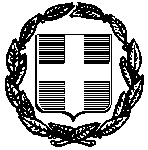 